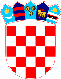 REPUBLIKA HRVATSKA VUKOVARSKO-SRIJEMSKA ŽUPANIJA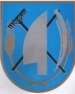  OPĆINA TOVARNIK OPĆINSKO VIJEĆE  KLASA: 024-08/22-01/66URBROJ: 2196-28-02-22-1Tovarnik, 21. prosinca 2022.Na temelju čl. 31. Statuta Općine Tovarnik (Službeni vjesnik Vukovarsko-srijemske županije br. 3/22 ), Odluka o pravima iz socijalne skrbi Općine Tovarnik (Službeni vjesnik VSŽ br. 21/22), Općinsko vijeće Općine Tovarnik na svojoj 13. sjednici, održanoj 21. prosinca 2022. godine, donosiII. izmjene i dopune Socijalnog programa za 2022. godinuI. UVODNE ODREDBESocijalna skrb je djelatnost kojom se ostvaruje pomoć za podmirenje osnovnih životnih potreba socijalno ugroženih, nemoćnih i drugih osoba, koje one same ili uz pomoć članova svoje obitelji ne mogu zadovoljiti zbog nepovoljnih osobnih, gospodarskih, socijalnih i drugih okolnosti.Sredstva za obavljanje djelatnosti i ostvarivanje prava iz socijalne skrbi osiguravaju se na tri razine, i to: u državnom proračunu, u proračunu jedinica područne (regionalne) samouprave, te u proračunu jedinica lokalne samouprave.Jedinice lokalne samouprave obvezne su u svom proračunu osigurati sredstva za ostvarivanje prava na pomoć za podmirenje troškova stanovanja, a mogu, sukladno svojim mogućnostima, u okviru lokalnih socijalnih programa, osigurati sredstva za druge vrste pomoći, a uvjete i način njihova ostvarivanja propisuju svojim općim aktom.II. OBLICI SOCIJALNE POMOĆI 1. Pomoć za stanovanjeOvaj oblik socijalne pomoći odnosi se na podmirenje troškova za  najamninu, komunalnu naknadu, električnu energiju, plin, grijanje, vodu, odvodnju i druge troškove stanovanja u skladu s posebnim propisima.2. Rad karitativnih udrugaMnoge karitativne  udruge se obraćaju Općini Tovarnik za pomoć kako bi svojim djelovanjem pridonijele poboljšanju uvjeta života socijalno ugroženih, pa se proračunom Općine Tovarnik za 2022. godinu osiguravaju sredstva za rad takvih udruga.  3.  Ostali oblici  socijalne pomoći podmirenje troškova prehrane učenika u osnovnim školama jednokratne pomoćipomoć za podmirenje troškova smještaja djeteta u predškolsku ustanovu i ustanovu za rehabilitacijuUskrsni i Božićni prigodni pokloniIII. SREDSTVA ZA REALIZACIJU SOCIJALNOG PROGRAMAII. izmjenama i dopunama proračuna Općine Tovarnik za 2022. godinu povećana su sredstva za podmirenje troškova stanovanja za 13.000,00 kn (I. izmjenama proračuna planirano je 47.000,00 kn) te ostali oblici socijalne pomoći za 70.000,00 (I. izmjenama planirano je 290.000,00 kn).1.  Pomoć za podmirenje troškova  stanovanja………………………………...60.000,00 kn2.  Ostali oblici  socijalne pomoći …………………………………………..…360.000,00 knJednokratne pomoći obiteljima i kućanstvima………………………...…100.000,00 kn pomoć za podmirenje troškova smještaja djeteta i punoljetne, poslovno nesposobne osobe u predškolsku ustanovu i ustanovu  za rehabilitaciju........................10.000,00 knPodmirenje troškova prehrane učenika u osnovnim školama………........130.000,00 knUskrsni i Božićni prigodni pokloni………………………...…………….120.000,00 kn3. Tekuće donacije karitativnim udrugama su ostale nepromijenjene te iznose 25.000,00 kn.UKUPNO………………………………………………………………………..445.000,00 knOstale odredbe ovog Programa ostaju nepromijenjene.IV.  REALIZACIJA PROGRAMAOsigurana i raspoređena novčana sredstva iz toč. III.  ovog Programa izdvajat će se iz Proračuna Općine Tovarnik za 2022. godinu  u skladu s dinamikom punjenja Proračuna. V. ZAVRŠNE ODREDBEOvaj program stupa na snagu osmi dan od objave u „Službenom vjesniku“ Vukovarsko-srijemske županije.PREDSJEDNIK OPĆINSKOG VIJEĆA Dubravko Blašković 